Wielkopolski Urząd Wojewódzki w Poznaniu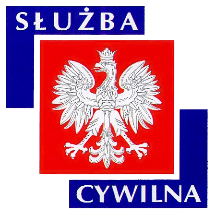 Ogłoszenie o naborze z dnia 13 grudnia 2019 r.WYMIAR ETATU: 1 STANOWISKA: 1 Dyrektor Generalny poszukuje kandydatów\kandydatek na stanowisko:starszy specjalistado spraw: planowania i realizacji budżetuw Wydziale Finansów i Budżetu WUW w Poznaniu nr ref. 184/19MIEJSCE WYKONYWANIA PRACY:PoznańADRES URZĘDU:Al. Niepodległości 16/18 
61-713 Poznań WARUNKI PRACY• praca administracyjno-biurowa z wykorzystaniem komputera oraz typowych urządzeń biurowych 
• zadania wykonywane w siedzibie oraz poza siedzibą urzędu 
• parametry środowiska pracy (oświetlenie, temperatura, hałas) w normie 
• stres typowy związany z obsługą klientów zewnętrznych, wymagana komunikatywność 
• praca przy monitorze ekranowym, co najmniej przez połowę dnia pracy 
• stanowisko pracy wyposażone w meble biurowe dostosowane do wymagań określonych dla stanowisk administracyjno-biurowych 
• stanowisko pracy znajduje się na IV piętrze budynku biurowego wyposażonego w windy osobowe, w tym dla osób na wózkach inwalidzkich 
• budynek posiada podjazd dla osób niepełnosprawnych 
• klatka schodowa szerokości 140 cm, korytarz biurowy o szerokości 200 cm 
• drzwi wejściowe do pokoi biurowych o szerokości 76 cm 
• w budynku są pomieszczenia higieniczno-sanitarnych przystosowane dla osób niepełnosprawnych poruszających się na wózkach inwalidzkich 

Pracownikom oferujemy: 
• stabilne zatrudnienie na podstawie umowy o pracę 
• dodatek stażowy 
• dodatkowe wynagrodzenie roczne 
• nagrody wypłacane z funduszu nagród uzależnione od osiąganych wyników pracy 
• możliwość podnoszenia kwalifikacji i rozwoju zawodowego (szkolenia w oparciu o indywidualny program rozwoju zawodowego, możliwość dofinansowania do studiów podyplomowych i kursów językowych) 
• dofinansowanie wypoczynku oraz różnych form aktywności kulturalno-oświatowej i sportowo-rekreacyjnej w ramach zakładowego funduszu świadczeń socjalnych 
• możliwość skorzystania z atrakcyjnej oferty ubezpieczenia grupowego 
• pracę w siedzibie Urzędu położonej w dogodnej lokalizacji w centrum miasta 
• ruchomy system czasu pracyZAKRES ZADAŃrozliczanie w zakresie finansowym dotacji celowych na zadania inwestycyjne udzielonych na podstawie umów zawartych z Wojewodąwspółpraca z komórkami organizacyjnymi urzędu dokonującymi merytorycznego potwierdzenia wykonania przedmiotu zawartych umów w sprawie udzielenia dotacji celowych w zakresie oddziaływującym na rozliczanie udzielonych dotacji w zakresie finansowymprowadzenie postępowań związanych z określeniem kwot dotacji podlegających zwrotowi do budżetu państwa w związku z rozliczeniem dotacji celowych na zadania inwestycyjneprowadzenie postępowań w zakresie egzekwowania zwrotu należnych Skarbowi Państwa kwot ustalonych w wyniku rozliczenia dotacjiprowadzenie postępowań windykacyjnych w odniesieniu do ostatecznych decyzji administracyjnych określających wysokość kwot dotacji podlegających zwrotowi do budżetu państwaprzygotowywanie projektów zarządzeń Wojewody w obszarze przeniesień wydatków pomiędzy rozdziałami i paragrafami klasyfikacji budżetowej, podziału rezerwy ogólnej pozostającej w dyspozycji Wojewody oraz w sprawie blokowania planowanych wydatkówinformatyczna obsługa budżetu państwa w systemie TREZOR w zakresie planowania i wykonywania budżetu państwa, w tym – w szczególności – w obszarze wprowadzania planów finansowych, wniosków i decyzji związanych ze zmianami planów finansowych oraz decyzji o blokowaniu planowanych wydatków budżetowychWYMAGANIA NIEZBĘDNEwykształcenie: wyższe prawnicze, administracyjne lub ekonomiczne doświadczenie zawodowe: co najmniej 1 rok w jednostkach sektora finansów publicznych znajomość przepisów prawa z zakresu finansów publicznych, przepisów ustawy Prawo zamówień publicznych, ustawy Kodeks postępowania administracyjnego, ustawy o postępowaniu egzekucyjnym w administracji, ustawy o wojewodzie i administracji rządowej w województwie, ustawy o służbie cywilnej, ustawy o ochronie danych osobowychposiadanie obywatelstwa polskiegokorzystanie z pełni praw publicznychnieskazanie prawomocnym wyrokiem za umyślne przestępstwo lub umyślne przestępstwo skarboweWYMAGANIA DODATKOWEdoświadczenie zawodowe: w obszarze kontroli w administracji rządowej umiejętność obsługi systemu TREZORDOKUMENTY I OŚWIADCZENIA NIEZBĘDNECV i list motywacyjnyKopie dokumentów potwierdzających spełnienie wymagania niezbędnego w zakresie wykształceniaKopie dokumentów potwierdzających spełnienie wymagania niezbędnego w zakresie doświadczenia zawodowego / stażu pracyKandydaci aplikujący online zobowiązani są do dostarczenia własnoręcznie podpisanych oryginałów wszystkich wymienionych poniżej oświadczeń najpóźniej w dniu przystąpienia do pierwszego etapu postępowania kwalifikacyjnego. Niedostarczenie tych dokumentów będzie jednoznaczne z rezygnacją z naboru.Oświadczenie o zapoznaniu się z informacją o prywatności zamieszczoną na stronie UrzęduOświadczenie o posiadaniu obywatelstwa polskiegoOświadczenie o korzystaniu z pełni praw publicznychOświadczenie o nieskazaniu prawomocnym wyrokiem za umyślne przestępstwo lub umyślne przestępstwo skarboweDOKUMENTY I OŚWIADCZENIA DODATKOWEkopia dokumentu potwierdzającego niepełnosprawność - w przypadku kandydatek/kandydatów, zamierzających skorzystać z pierwszeństwa w zatrudnieniu w przypadku, gdy znajdą się w gronie najlepszych kandydatek/kandydatówTERMINY I MIEJSCE SKŁADANIA DOKUMENTÓWDokumenty należy złożyć do: 23 grudnia 2019 r.Decyduje data: stempla pocztowego / osobistego dostarczenia oferty do urzęduMiejsce składania dokumentów:
ZACHĘCAMY DO SKORZYSTANIA Z MOŻLIWOŚCI APLIKOWANIA ONLINE DOSTĘPNEJ NA STRONIE: www.poznan.uw.gov.pl/oferty-pracy 

Dokumenty można również składać osobiście lub przesyłać na adres: 
Wielkopolski Urząd Wojewódzki w Poznaniu 
Al. Niepodległości 16/18 
61-713 Poznań 
Punkt Informacyjny w holu Urzędu 
(z podaniem w ofercie nr ref. 184/19) DANE OSOBOWE - KLAUZULA INFORMACYJNAInformacja o prywatności (zgodnie z Ogólnym Rozporządzeniem o Ochronie Danych Osobowych z dnia 27 kwietnia 2016 r.) zamieszczona została na stronie internetowej WUW pod adresem: www.poznan.uw.gov.pl/oferty-pracyINNE INFORMACJE:W miesiącu poprzedzającym datę upublicznienia ogłoszenia wskaźnik zatrudnienia osób niepełnosprawnych w urzędzie, w rozumieniu przepisów o rehabilitacji zawodowej i społecznej oraz zatrudnianiu osób niepełnosprawnych, nie wynosi co najmniej 6%.APLIKUJ NA TO STANOWISKO ONLINE POPRZEZ FORMULARZ ZGŁOSZENIOWY DOSTĘPNY NA STRONIE: www.poznan.uw.gov.pl/oferty-pracy 
Osoba zatrudniona na ww. stanowisku, zgodnie z art. 78 ust. 4 Ustawy z dnia 21 listopada 2008 r. o służbie cywilnej, nie może łączyć zatrudnienia w służbie cywilnej z mandatem radnego. 
Do składania ofert zachęcamy również osoby niepełnosprawne. Wzór wymaganych oświadczeń zamieszczony jest pod adresem: www.poznan.uw.gov.pl/sites/default/files/zalaczniki/wzor_oswiadczen_-_nabory.pdf 
Oświadczenia należy opatrzyć odręcznym podpisem wraz z datą. 
Kandydaci zakwalifikowani do kolejnych etapów naboru zostaną powiadomieni o ich terminie telefonicznie, drogą elektroniczną lub pocztową. 
Wyniki naboru opublikowane będą po zakończeniu naboru w BIP KPRM, BIP WUW oraz w siedzibie Urzędu. 
Oferty osób niezatrudnionych zostaną zniszczone po upływie 3 miesięcy od dnia zakończenia naboru. 
Proponowane wynagrodzenie zasadnicze brutto: 3400-3500 zł. 
Dodatkowe informacje, w tym o kolejnych etapach naboru, można uzyskać pod nr tel. 61 854 13 49, 61 854 19 91, 61 854 11 87. 
Nasz urząd jest pracodawcą równych szans i wszystkie aplikacje są rozważane z równą uwagą bez względu na płeć, wiek, niepełnosprawność, rasę, narodowość, przekonania polityczne, przynależność związkową, pochodzenie etniczne, wyznanie, orientacje seksualną czy też jakąkolwiek inną cechę prawnie chronioną. Autor: Marcin Kowalski